ใบสมัครการประกวดร้องและเต้นเพลง"Wow!! KKU Happy Funny Dance 2019: ร้อง เล่น เต้น สร้างสุข"ในวันพุธที่ 25 ธันวาคม 2562ณ อาคารเรียนรวม 50 ปีวิศวะรวมใจ คณะวิศวกรรมศาสตร์ มหาวิทยาลัยขอนแก่น ชื่อทีม _______________________________________________ สังกัด _______________________________________________ หัวหน้าทีม _______________________________________________ เบอร์ติดต่อ.................................. สมาชิกทีม จำนวน __________ คน ประกอบด้วย ภาพถ่ายสมาชิกทีม (ภาพหมู่) ลงชื่อ ____________________________________ (หัวหน้าทีม) ชื่อ – สกุล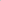 ฝ่าย/กลุ่มงาน/หน่วยงาน12 3 45 6 7 8 9 10 11 12 13 14 15 16 17 18 19 20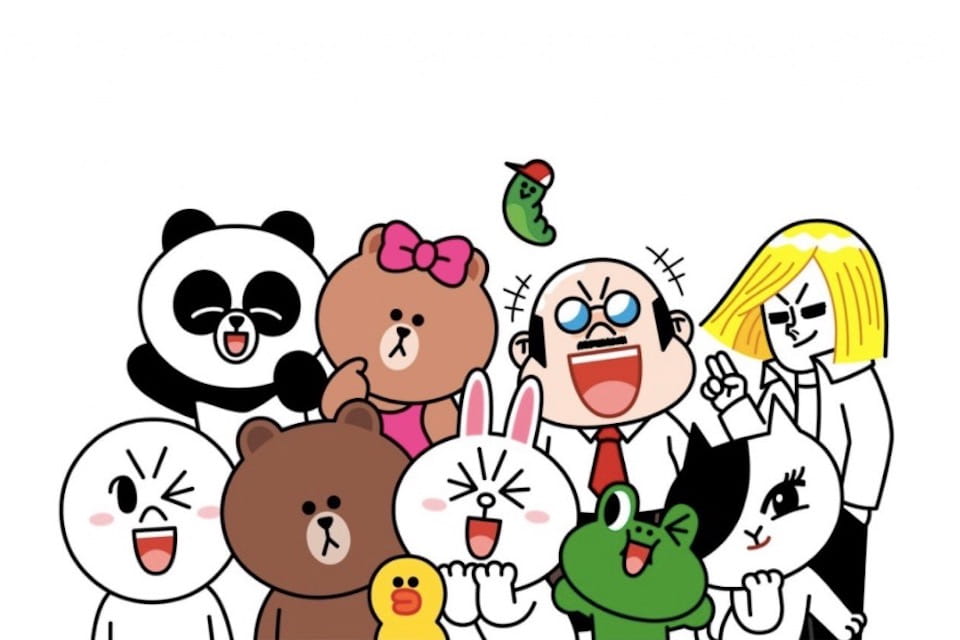 